ผลการปฏิบัติงาน ของงานอำนวยการและสนับสนุน ประจำเดือน พ.ย.2566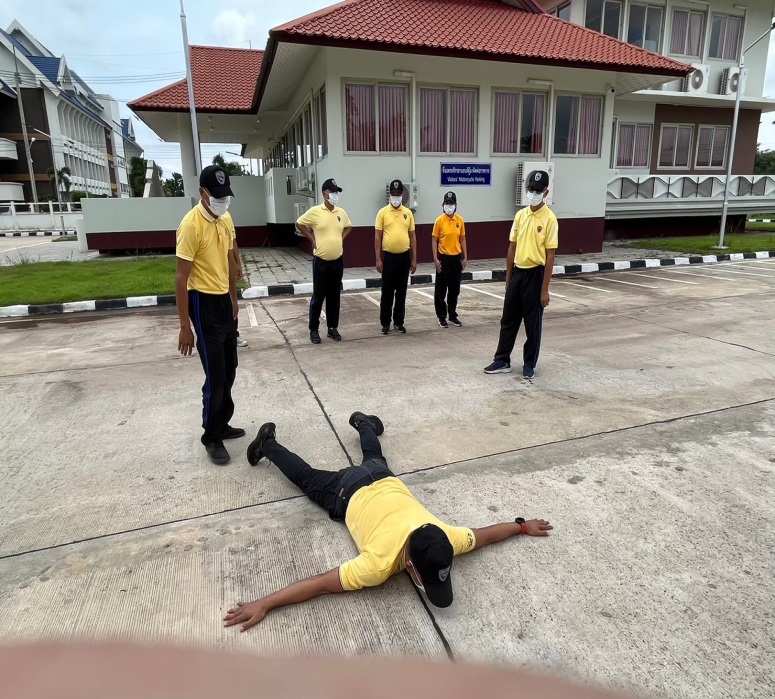 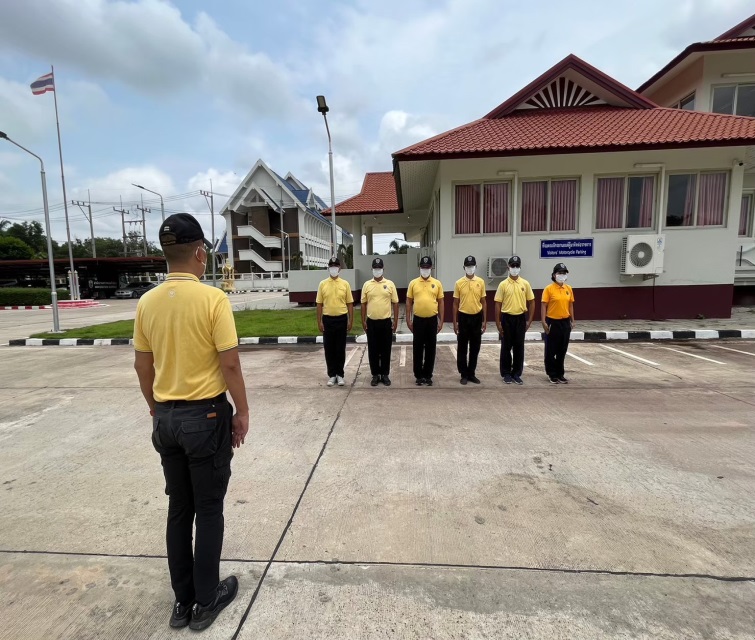 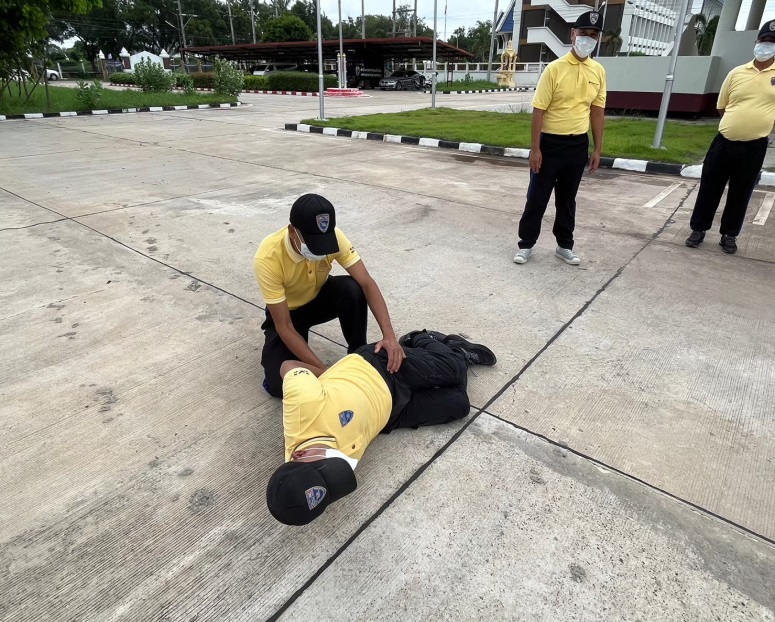 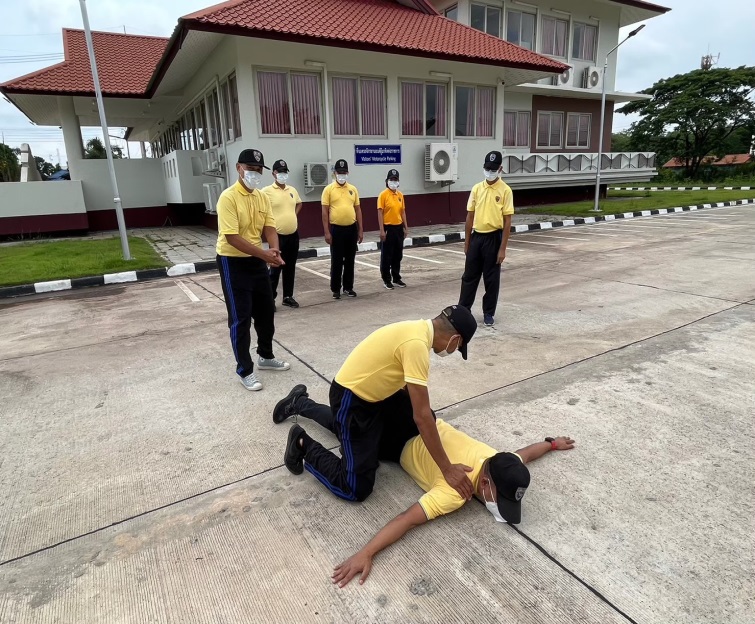 3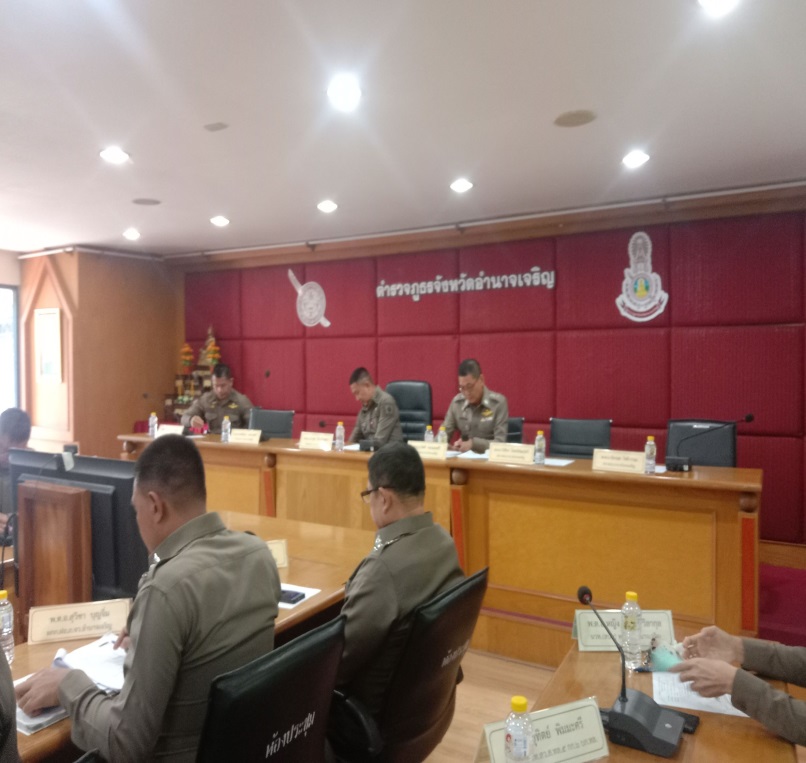 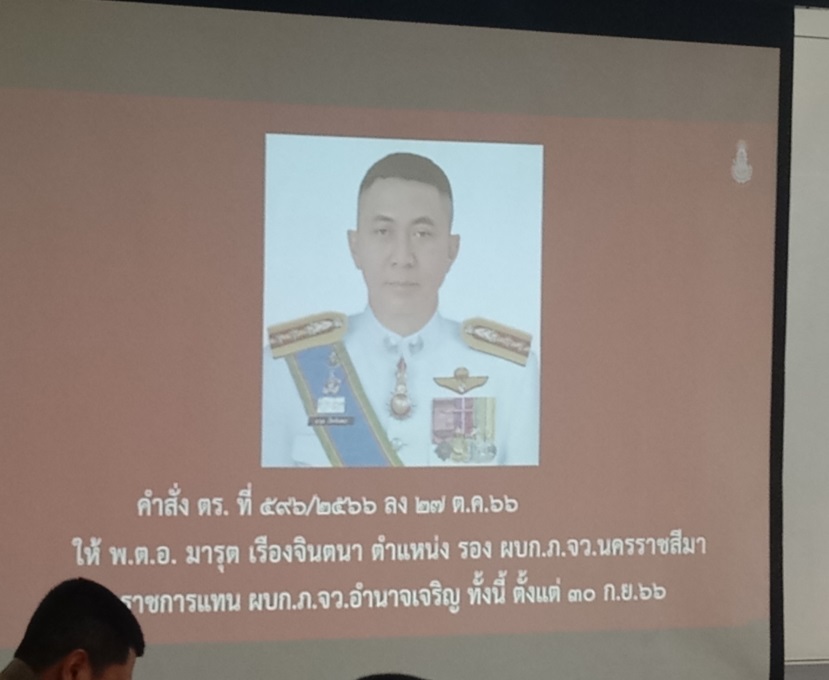 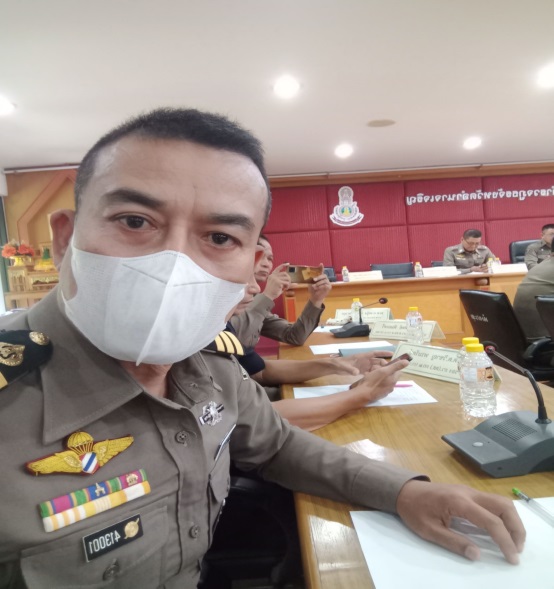 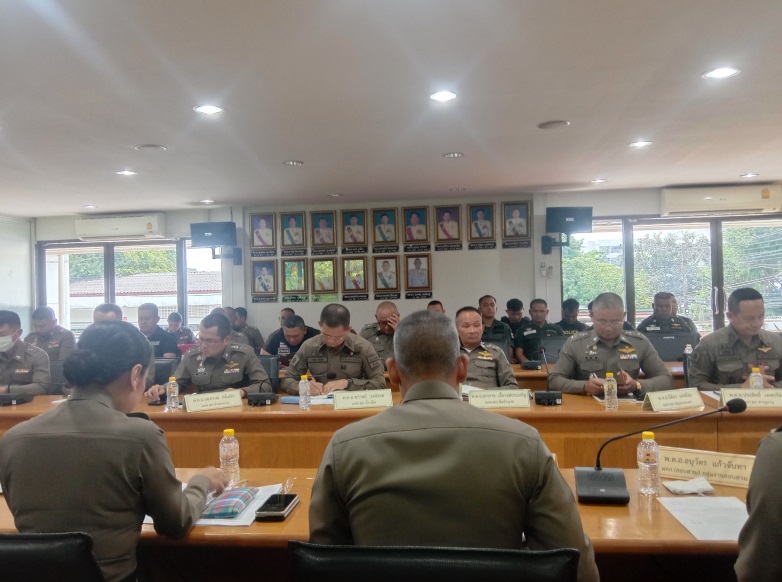 3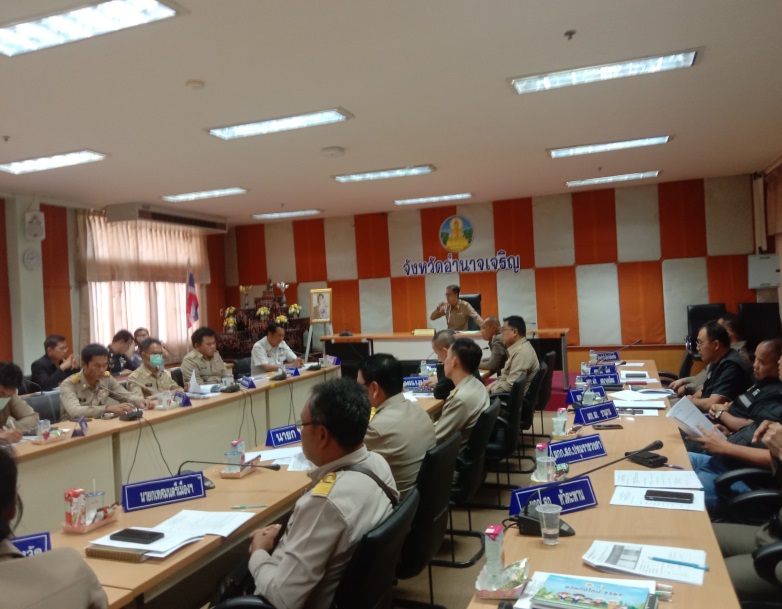 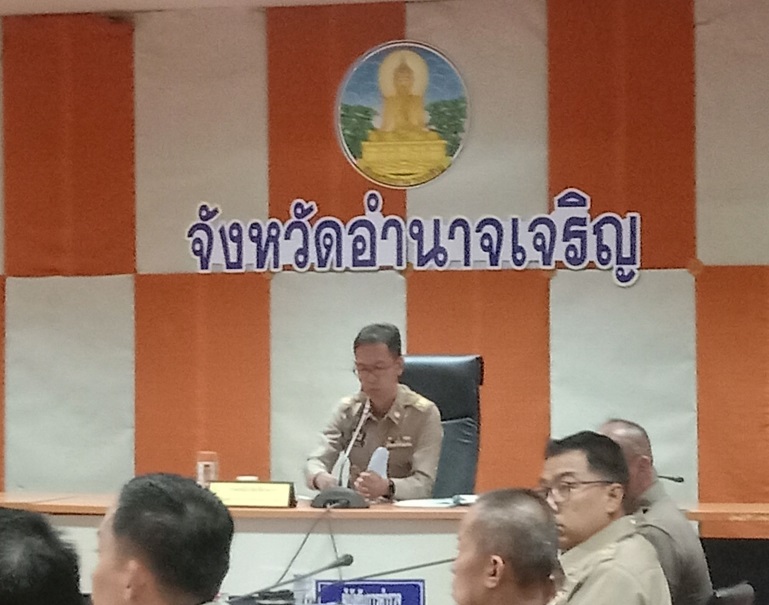 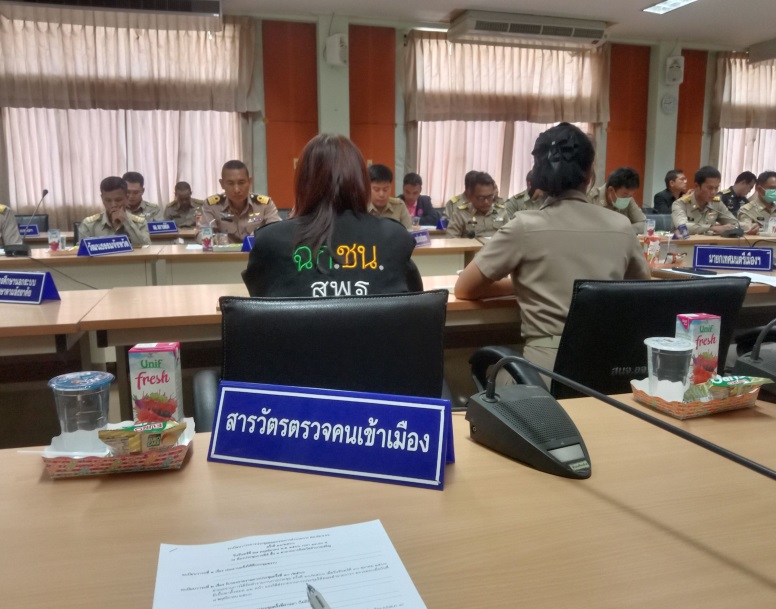 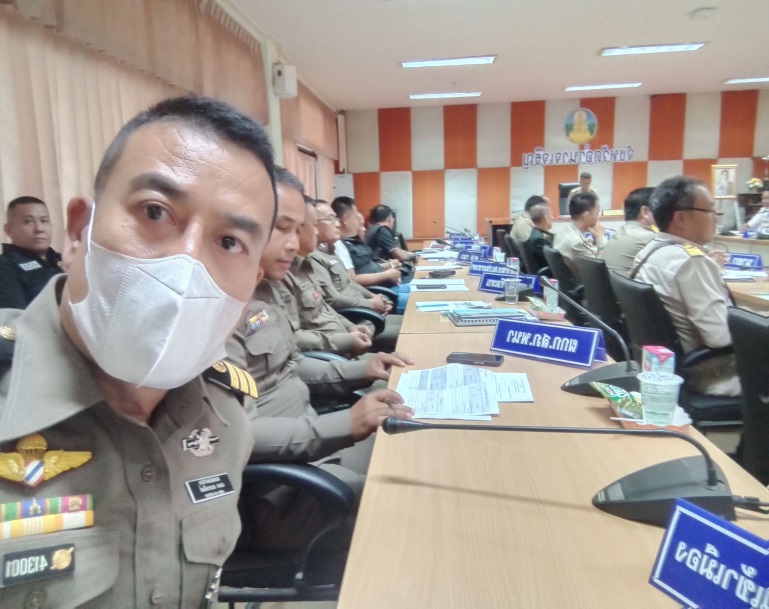 